COPYRIGHT AND TRADEMARK NOTICES This eBook is Copyright © 2020 ELENA ROBERTS (the “Author”). All Rights Reserved. Published in the United States of America. The legal notices, disclosures, and disclaimers at the front of this eBook are Copyright © 2009 Law Office of Michael E. Young PLLC, and licensed for use by the Author. All rights reserved. No part of this eBook may be reproduced or transmitted in any form or by any means, electronic or mechanical, including photocopying, recording, or by an information storage and retrieval system -- except by a reviewer who may quote brief passages in a review to be printed in a magazine, newspaper, blog, or website -- without permission in writing from the Author. For information, please contact the Author by e-mail at support@callofdestiny.org or by mail at 2972 Columbia St., 7144 Torrance, CA 90503.All trademarks and service marks are the properties of their respective owners. All references to these properties are made solely for editorial purposes. Except for marks actually owned by the Author, the Author (as both author and as publisher) does not make any commercial claims to their use, and is not affiliated with them in any way. Unless otherwise expressly noted, none of the individuals or business entities mentioned herein have endorsed the contents of this eBook.LIMITS OF LIABILITY & DISCLAIMERS OF WARRANTIES This eBook is a general educational pet-related information product. As an express condition to reading to this eBook, you understand and agree to the following terms.The eBook’s content is not a substitute for direct, personal, professional pet care and pet health diagnosis. None of the exercises or treatments (including products and services) mentioned in this eBook should be performed or otherwise used without clearance from your veterinarian or pet care provider. There may be risks associated with participating in activities or using products mentioned in this eBook for cats in poor health or with pre-existing physical or mental health conditions. Because these risks exist, you will not use this product with your cat or have her participate in such activities if she is in poor health or have a pre-existing mental or physical condition. If you choose to let her participate in these risks, you do so of your own free will and accord, knowingly and voluntarily assuming all risks associated with such activities. The materials in this eBook are provided "as is" and without warranties of any kind either express or implied. The Author disclaims all warranties, express or implied, including, but not limited to, implied warranties of merchantability and fitness for a particular purpose. The Author does not warrant that defects will be corrected, or that that the site or the server that makes this eBook available are free of viruses or other harmful components. The Author does not warrant or make any representations regarding the use or the results of the use of the materials in this eBook in terms of their correctness, accuracy, reliability, or otherwise. Applicable law may not allow the exclusion of implied warranties, so the above exclusion may not apply to you. Under no circumstances, including, but not limited to, negligence, shall the Author be liable for any special or consequential damages that result from the use of, or the inability to use this eBook, even if the Author or his authorized representative has been advised of the possibility of such damages. Applicable law may not allow the limitation or exclusion of liability or incidental or consequential damages, so the above limitation or exclusion may not apply to you. In no event shall the Author's total liability to you for all damages, losses, and causes of action (whether in contract, tort, including but not limited to, negligence or otherwise) exceed the amount paid by you, if any, for this eBook. You agree to hold the Author of this eBook, the Author’s owners, agents, affiliates, and employees harmless from any and all liability for all claims for damages due to injuries, including attorney fees and costs, incurred by you or caused to third parties by you, arising out of the products, services, and activities discussed in this eBook, excepting only claims for gross negligence or intentional tort. You agree that any and all claims for gross negligence or intentional tort shall be settled solely by confidential binding arbitration per the American Arbitration Association’s commercial arbitration rules. All arbitration must occur in the municipality where the Author’s principal place of business is located. Arbitration fees and costs shall be split equally, and you are solely responsible for your own lawyer fees. Facts and information are believed to be accurate at the time they were placed in this eBook. All data provided in this eBook is to be used for information purposes only. The information contained within is not intended to provide specific pet care advice, or any other advice whatsoever, for any individual or company and should not be relied upon in that regard. The services described are only offered in jurisdictions where they may be legally offered. Information provided is not all-inclusive, and is limited to information that is made available and such information should not be relied upon as all-inclusive or accurate. For more information about this policy, please contact the Author at the e-mail address listed in the Copyright Notice for this eBook.IF YOU DO NOT AGREE WITH THESE TERMS AND EXPRESS CONDITIONS, DO NOT READ THIS EBOOK. YOUR USE OF THIS EBOOK, PRODUCTS, SERVICES, AND ANY PARTICIPATION IN ACTIVITIES MENTIONED ON THIS EBOOK, MEAN THAT YOU ARE AGREEING TO BE LEGALLY BOUND BY THESE TERMS.AFFILIATE COMPENSATION DISCLOSUREThis eBook contains hyperlinks to websites and information created and maintained by other individuals and organizations. The Author does not control or guarantee the accuracy, completeness, relevance, or timeliness of any information or privacy policies posted on these linked websites.You should assume that all references to products and services in this eBook are made because material connections exist between the Author and the providers of the mentioned products and services (“Provider”). You should also assume that all hyperlinks within this book are affiliate links for either (a) the Author or (b) someone else who is an affiliate for the mentioned products and services (individually and collectively, the “Affiliate”). The Affiliate recommends products and services in this eBook based in part on a good faith belief that the purchase of such products or services will help readers in general. The Affiliate has this good faith belief because (a) the Affiliate has tried the product or service mentioned prior to recommending it or (b) the Affiliate has researched the reputation of the Provider and has made the decision to recommend the Provider’s products or services based on the Provider’s history of providing these or other products or services. The representations made by the Affiliate about products and services reflect the Affiliate‘s honest opinion based upon the facts known to the Affiliate at the time this eBook was distributed by the Affiliate.Because there is a material connection between the Affiliate and Providers of products or services mentioned in this eBook, you should always assume that the Affiliate may be biased because of the Affiliate’s relationship with a Provider and/or because the Affiliate has received or will receive something of value from a Provider. Perform your own due diligence before purchasing a product or service mentioned in this eBook. The type of compensation received by the Affiliate may vary. In some instances, the Affiliate may receive complimentary products, services, or money from a Provider prior to mentioning the Provider’s products or services in this eBook. In addition, the Affiliate may receive a monetary commission or non-monetary compensation when you take action by clicking on a hyperlink in this eBook. This includes, but is not limited to, when you purchase a product or service from a Provider after clicking on an affiliate link in this eBook.YOU SHOULD ALWAYS CONDUCT YOUR OWN INVESTIGATION (PERFORM DUE DILIGENCE) BEFORE BUYING PRODUCTS OR SERVICES FROM ANYONE VIA THE INTERNET. THIS INCLUDES PRODUCTS AND SERVICES SOLD VIA HYPERLINKS EMBEDDED IN THIS EBOOKTHE SUN AND MOON IN YOUR CHART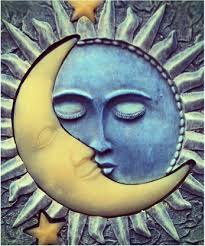 The Sun, the giver of life, represents your conscious mind in Astrology. It represents your will to live and your entire creative life force.Just as the planets revolve around the Sun in our solar system, we derive our purpose from the Sun in our natal charts. The Sun is our ego. It is also our “adult” – the part of us that censors our “inner child”, that reasons things out and makes final decisions. The Sun is our basic identity.When you are asked, “Who are you?,” and you’ve passed your basic statistics, your answers will likely embody a description of your Sun.The Sun also represents your overall vitality – the Sun directs us and can be considered the ruler of our chart. By house, the Sun’s position shows where our personalities shine. The areas of life associated with that house reveal the types of experiences that contribute to our sense of individuality and that shape our sense of pride.The Moon is the ruler of Cancer. The Moon represents our deepest personal needs, our basic habits and reactions, and our unconscious.Where the Sun acts, the Moon reacts. How do you instinctively react or respond to problems? What do you feel you need for a sense of security? Looking to the Moon in your natal chart will give you the answers. The Moon is associated with the mother and with feminine energy in general. The Moon is both our inner child and our inner mother. It is responsive, receptive, and reflective. The Moon is our spontaneous and instinctual reactions.Just as the Moon circles the Sun, in a symbolically protective manner, and reflects the Sun’s light, the Moon in our chart shows how we protect ourselves, as well as make ourselves feel secure, comfortable, and safe.The Moon is a mediator between the inner world and the outer world. While the Sun is rational, the Moon is irrational.Habitual behaviors and prejudices are ruled by the Moon. Prejudices may not be acted out, as our Sun may censor them, but the Moon rules our spontaneous reactions and feelings.For true happiness in life, it is wise to neither give your Moon too much or too little importance in your life.THE SUN IN THE FIRST HOUSESTRONG FOCUS ON SELF-IDENTITYThis is a strong placement for the Sun, indicating considerable focus on your self-identity, as both the Sun and the first house are associated with identity.Normally, this placement suggests that you have a strong personality. Confidence, self-esteem and self-identity are likely to be issues that concern you but – unless there are indications in your chart to the contrary – you will generally deal with these with these issues positively.You may be given lessons, especially in early life, that challenge your self-confidence or provoke an identity crisis – meeting these challenges is likely to result in you developing a stronger personality.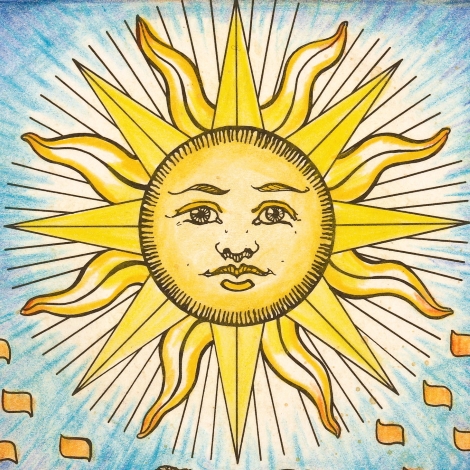 THE SUN IN THE SECOND HOUSESTRONG FOCUS ON RESOURCES AND VALUESA Second House placement generally is a dependent position for the Sun. This is because you will tend to derive your identity from what you possess, from your resources and from what you value. Most people have been conditioned to value certain things and, if this is true for you, then your identity will be conditioned.The degree to which your identity is dependent on the possessions you have is related to the degree to which you hold materialistic values. If you value certain characteristics and qualities, your identity will be determined by those characteristics you cultivate.If, on the other hand, you value virtue or spirituality, then you will identify yourself as a person concerned with these things.Whatever you value, you are likely to work hard to acquire and possess that.Thus, much of your focus will be on what you value, what you have, and how you can acquire more of what you value.An issue that you are likely to face, particularly in early life, is finding out what is it that you value – if you never address this issue, then your ego and societal conditioning are likely to make this happen. This will most likely result in you placing a high on material acquisitions because that is what this society conditions us to value. The more you determine your own values, independently, the less conditioned your identity will be.Another concern indicated by the Sun’s placement in the Second House is what resources are available to you. You may feel dependent on having resources at your disposal. Your access to resources, or lack thereof, is likely to affect your sense of security. Feeling secure, especially from a physical and material standpoint, is fundamental to you feeling good about yourself.Often, this sense of security is necessary for you to be able to turn your attention to anything else. Once established, this material security and knowing that you possess sufficient resources generally allows you to develop a strong self-identity and a great deal of self-confidence.THE SUN IN THE THIRD HOUSESTRONG FOCUS ON THE IMMEDIATE ENVIRONMENTA third house position is an extroverted placement for the Sun, but your energy tends to be limited to the immediate and the here-and-now.Your focus is usually on the environment that you can physically sense and on those relationships that are close at hand. You may wish to explore, discover and use your environment to the fullest.There is so much to be seen and experienced right around you, however, that you almost never have to go very far afield, emotionally or mentally, in order to become absorbed in what is going on around you. In the third house, the Sun – your awareness and self-awareness – shines brightly and directly so that you see and experience the world in all its detail. Therefore, the task before you is to know your world through your experiencing it – knowing it, you begin to take control of it and it becomes useful. All the while, your concern is with what is immediately present. You must experience this world and, unless inhibited by other circumstances, you should be eager and enthusiastic in your discovery of your surroundings.THE SUN IN THE FOURTH HOUSESTRONG FOCUS ON EMOTIONAL SECURITY AND ROOTEDNESSIn the Fourth House, the Sun’s placement suggests that your sense of being is introverted and protected, and so, you are likely to feel some need to be sheltered from the harshness and danger of the world.Nurturing and bonding with family often become more important in your self-development than exploring the world or expressing yourself in it.You generally will look for a sense of security so that your being can rest safely. Your task is to prepare that secure place for yourself and, in the process, often for others as well.You are likely to first look for that sense of security within your home and through your family.Often, the more you can draw your family around you, the more real and alive you feel. Thus, the focus of your energy is often on home and family. Emotional security is also likely to be important to you, particularly emotional security that is derived from nurturing, family support, a sense of heritage and community, and the maintenance of close bonds.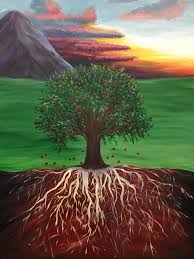 To the extent that family relationships do not promote a stable and secure emotional environment, relationships with family members – especially your mother and/or offspring – are likely to be an issue for you. However, you may be driven to realize a self-referenced emotional security that is based on confidence in your own inner foundation and rootedness. Your sense of being is often ultimately grounded within your own subconscious.THE SUN IN THE FIFTH HOUSESTRONG FOCUS ON CREATIVITY AND SELF-EXPRESSIONWith the Sun in the fifth house, your focus tends to be on the creative side of life. Your disposition is generally outward and extroverted. You are likely to be concerned with how you can express yourself in and to the world.Your primary mode of self-expression is likely to be creativity – that which you create becomes an extension of yourself.Consequently, you generally become busy extending yourself in the world and increasing your personal interaction and exposure through creativity.Your goal in this is usually to obtain recognition and self-validation. Therefore, your well-being generally depends upon the response of others to your activities and to the image that you create through your persona.This need for recognition and validation may not be expressed directly. Often, you project yourself through your creations and you interpret the world’s reactions to your creations personally.For you, the most important "creations" are your children – for this reason, children are often an important element in your life. The connection between the fifth house and children may also show itself as an affinity or a search for child-like innocence. Such an attitude can free you from limitations and grant you free range of self-expression and creativity. The issues faced by you are, therefore, likely to revolve around freeing yourself from artificial constraints that inhibit your creativity – and by extension, your being.THE SUN IN THE SIXTH HOUSESTRONG FOCUS ON SELF-REFINEMENTA Sixth House Sun generally indicates an introverted personality. The Sun, as it were, can be inhibited from shining forth both because you tend to be self-absorbed (in your own refinement and perfection) and because your relationships toward others tend to be supportive in nature.For the Sun’s energy to flow, you must find the proper channels – organizing your energies, recognizing your duty in the world and, often, expressing yourself analytically.You may have to come to terms with your assigned and proper role in life. If you try to strain against this and become what you are not, your chances of meeting with success will be greatly diminished.You are also likely to be concerned, in one way or another, with your own state of health and wholeness. Your focus on self-refinement and self-improvement can be accompanied by a tendency toward self-analysis.This can manifest as self-awareness, self-criticism, or worry – you may desire to attain perfection, but you are more likely to see your own imperfections.This real or imagined self-knowledge may contribute to your reluctance to take on leadership roles or to become too independent. You may need someone or something to serve in order to feel validated and you may need to feel that there is always room to improve in order to remain motivated.THE SUN IN THE SEVENTH HOUSESTRONG FOCUS ON RELATIONSHIPSA Seventh House position of the Sun suggests duality and opposition, since the Sun (self) is primarily concerned with other in this house. This is not a strong placement for expressing your personality, except that your personality can shine when engaging in one-on-one relationships.Potentially, you can be conflicted about yourself or you may take your self-worth and self-identity too much from other people.The issue to be faced by you, therefore, is to develop a strong sense of being, independent of others.One can give only what one has and, in order to be real in a meaningful relationship, you must be present to yourself. If you develop this strong sense of self, then you can more fully develop that self by engaging in relationships.Whether from a position of strength or a position of dependency, you are likely to spend much energy and attention on relationships with others.Prime relationships (marriage and business partnerships) will be very important in your life but you will tend to see all spheres of life as opportunities to meet and get to know other people. You will also tend to be concerned with issues involving balance, fairness and harmony – all important in the conduct of healthy relationships.You may be especially concerned with keeping the proper balance between the needs of self and the demands of others – the existence and the quality of your relationships are generally quite important to you, and they often become a vehicle through which you can feel alive in your own being.THE SUN IN THE EIGHT HOUSESTRONG FOCUS ON INTIMACY AND UNIONThe Sun in the Eight House suggests that you are engaged with issues of intimacy and privacy and that your identity is linked to these issues. Your tendency will be to be introverted. Because you may feel engaged in matters that should not be publicly observed, you may have difficulty or resistance to expressing yourself or revealing your true identity.You may not be as outgoing as you otherwise might be. You generally must wrestle with the problem of coming out into the open and dealing with a more public world. At the same time, you are often dealing internally with such private matters as emotional intimacy and security, intimacy in relationships, personal insights and mortality. To the extent that you successfully deal with the issues of intimacy, you are likely to develop a proficiency in the art of give and take.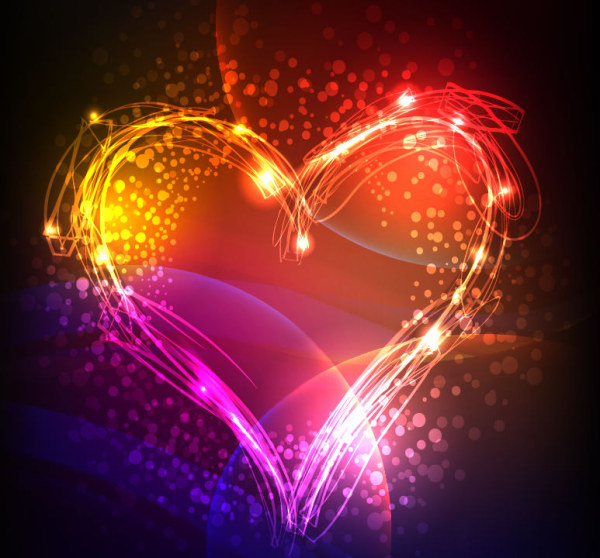 You are also likely to be engaged in a continual balancing act between the needs of your private self and the demands placed on your public self. In dealing with these issues, you may develop greater control and ability to manage your life and these are important skills. These personal skills are often transferable to your public life. In fact, if the depth, intimacy and insight that you experience internally has given you self-confidence, you may want to be in a position of control and managing others externally.Of course, a drive for external power and control may also be an escape from dealing with intimate, personal issues.The Sun’s Eight House placement may also suggest a certain degree of dependency, particularly on the resources of others with whom you are intimately involved – thus, you may face issues of self-sufficiency. These may range from asserting your financial or emotional independence to dealing with the generosity of others.THE SUN IN THE NINTH HOUSESTRONG FOCUS ON EXPLORATION AND UNDERSTANDINGThe Sun’s placement in the Ninth House suggests that you tend to gain a sense of who you are by exploring and understanding the world. Thus, you tend to be externally focused and extroverted.Your ability to explore beyond your current horizons requires that you develop that ability through expansiveness. By expanding your capabilities, your experience, and your resources, you gain opportunities to explore and understand new territory.You are likely to be interested in institutions and activities that are expansive in nature. These include academics, philosophy, travel and sports.In addition, you are also likely to have a need to integrate your experiences so that they form a consistent whole. This requires you, consciously or unconsciously, to have a paradigm to which you are able to relate your diverse and growing experiences. If you are conscious of this paradigm, you may have spent energy in seeking and developing it and may still be in the process of testing and modifying it.Understanding your experience is likely to be important to you. Therefore, you may tend to avoid what you cannot understand. THE SUN IN THE TENTH HOUSESTRONG FOCUS ON ACHIEVEMENTWith Sun in the Tenth House, you are likely to be motivated toward achievement and accomplishment. You may derive much of your identity from your career or from other ways in which you find success, acquire status or accomplish your goals.Generally, involvement in areas of life that are public in nature, such as career, leadership, politics or public involvement will be important to you.If your fate does not allow you to participate much in public life, you may either identify with someone who fulfills that role.Alternatively, you may harbor latent desires to have a more public life. You may resent being confined to a more private role where opportunities for achievement and success are limited.You may feel pressure to succeed, since your sense of being and self-worth is likely to be related to your achievements and success in the world. You are, therefore, more likely to work hard and be goal-oriented. You are also more likely to work within structures that support your quest for measurable success in life. Appreciation and positive feedback for the work that you have accomplished may be important in building and maintaining your self-esteem. You are also more likely than most to have clear goals and to take the initiative to accomplish those goals.One issue that you may face involves the extent to which you take your self-worth from external accomplishments and recognition. It may be a struggle for you to feel a sense of being that is not derived from your career and/or the recognition that you receive from your achievements – because so much of your self-esteem depends on your success and status, you can suffer from self-induced stress that results from your overly ambitious expectations.THE SUN IN THE ELEVENTH HOUSESTRONG FOCUS ON RELATIONSHIP TO SOCIETYThe Sun in the Eleventh House suggests a complex identity problem, since the Eleventh House opposes the Sun’s natural house, the Fifth House (Leo).In the Fifth House, one is free to express themself to find their identity. With an Eleventh House placement, you are concerned not only with your personal needs and expression, but with how your identity relates to the larger social construct, whether this be a peer group or society as a whole.You may seek your identity by relating to some group, taking your personal identity from your group identification. If you are a more complex individual, however, this becomes a naïve stage in the process of self-identification.Questions inevitably arise about how you are distinguished from your group. While your need for group identification may be strong, you recognize the danger that your personal identity may become absorbed in the group one.When this happens, the extent to which you can assert your personal identity and yet remain within the group becomes problematic.You are likely to have a strong sense of social justice and responsibility, as well as an orientation toward the future, but you must learn to maintain a personal, creative identity amidst these influences. Of course, you may choose – subconsciously – to avoid these thorny issues and immerse yourself in the social pole represented by the Eleventh House. You may gladly take your identity from your social roles, whether this is through your role in the small social groups of everyday life or through your work or job.Your may be a very effective leader this way but you may also have a fatal blind spot – beneath the surface, questions about your own individual identity versus the group identity will always linger.THE SUN IN THE TWELFTH HOUSESTRONG FOCUS ON INWARDNESS AND SELF-SURRENDER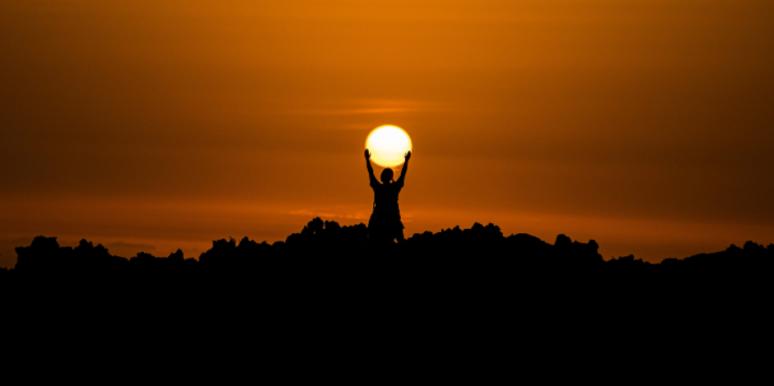 Traditionally, the Twelfth House is not a strong placement for the Sun. Rather than affirming the self, the focus of this house is turning of the self away from the external towards the internal – thus, you may find it difficult to function in the world and to assert your selfhood.In the Twelfth House, the self’s natural state is non-assertion.In order to manifest a strong presence in the world you must either overcome this inwardness or you must create an artificial self that deals with the world and a true inner self which lives inwardly.Often, your activities may take place from behind the scenes. Sometimes, you choose to withdraw into yourself and not deal with establishing a strong presence externally. You may also seek shelter, either emotionally and psychologically or manifest by entering some reclusive institution.Even if there are other parts of your personality and psyche that are extroverted, you are likely to have to deal with a sense of shyness and reserve, a desire to withdraw and be alone – sometimes, you may need to actually withdraw and be by yourself to recharge your inner batteries.THE MOON IN THE FIRST HOUSEEMOTIONAL DEVELOPMENT FOCUSED ON SELF-IDENTITY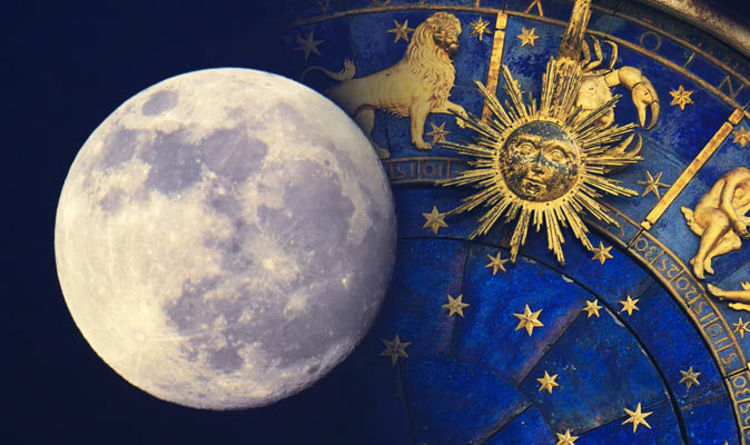 The First House squares the Fourth House, which is ruled by the Moon and is its natural placement – thus, there are some challenges inherent in a First House Moon placement. These challenges may result in a weakened self-identity.However, Moon in the First House also suggests the presence of compensating positive elements that play a role in the development of your selfhood and personality.The big problematic areas with Moon in the First House have to do with the Moon’s association with behavioral conditioning, influences of the family (especially the mother), and dependency – these things tend to obstruct the development of a fully individualized self, and you may find yourself working to extract yourself from these influences in order to claim your selfhood.On the positive side, the Moon brings to the forefront qualities of sensitivity, openness, caring, and being in touch with your emotions – these qualities are then incorporated into who you feel that you are. Having the Moon in the First House may also predispose you to be open to psychic experiences.THE MOON IN THE SECOND HOUSEEMOTIONAL DEVELOPMENT FOCUSED ON VALUES AND RESOURCESGenerally, the Second House is a conducive placement for the Moon, if your emotional attachment to your possessions does not become excessive. If you are emotionally healthy, you are likely to enjoy a sense of security and well-being. This, in turn, may provide you with the emotional stability that can allow you to better manage and enjoy your resources and possessions.Again, assuming emotional stability, you are likely to have a down-to-earth attitude toward material resources. Your attitude toward the material dimensions of life is likely to have been conditioned by your family background and upbringing.Therefore, your attitude toward possessions and material security is likely to be that which most people in society share.However, you also place too much emotional weight on your possessions, resources and material condition – you may be emotionally attached to your possessions and may not react well to threats to your own material security.The Moon’s placement in the Second House also suggests that you may place a great deal of value on your emotional life, as well as on family, domestic life and/or your heritage.THE MOON IN THE THIRD HOUSEEMOTIONAL DEVELOPMENT FOCUSED ON IMMEDIATE ENVIRONMENTThe dynamics associated with the Moon in the Third House may make your emotions more evident, both to yourself and others.There is a natural tension in this placement, and there tends to be a constant interaction between the inwardness of your psyche and your external environment – but you may find this tension motivating and stimulating. It may lead you to approach your immediate dealings with the world using your emotions to discover and gain information about your world. In this sense, you are able to feel your environment and this intuitive approach to being in your surroundings can be of great benefit to your own well-being.However, this intuitive approach to your environment generally requires a fairly high degree of self-awareness and emotional awareness. Otherwise, you are likely merely to be reactive to your environment.The Moon’s association with family and the Third House’s association with siblings and early childhood suggests that you may maintain close family bonds, particularly with brothers and sisters and also with childhood friends.THE MOON IN THE FOURTH HOUSEEMOTIONAL DEVELOPMENT FOCUSED ON ROOTEDNESS AND FAMILYThe Fourth House is traditionally a strong placement for the Moon, since it occupies the house that it rules. This placement is one of the most conducive to emotional development and to the development of qualities of commitment, caring, and nurturing.It is also one of the most conducive to you getting in touch with your subconscious and/or with your heritage – if there is a down-side, it may be that your emotional energy is overly focused on your private life.Having the Moon in the Fourth House suggests that you probably have a warm and close home life – if this is not the case, you are likely to miss this and to either create such an environment for yourself later on in life. Typically, you become emotionally bonded with your family and you may give and/or receive much nurturing. 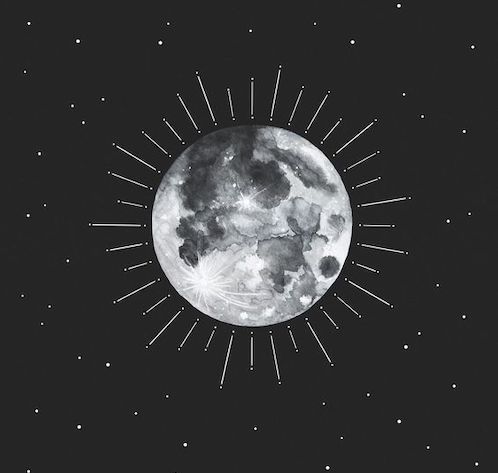 You may be attracted to finding your roots or you may have an attachment to your heritage. Moreover, those qualities that flow from the subconscious are also likely to be well-developed in you and part of your nature.THE MOON IN THE FIFTH HOUSEEMOTIONAL DEVELOPMENT FOCUSED ON SELF-EXPRESSION AND CREATIVITYMoon in the Fifth House may be challenging or stimulating, depending upon the degree of extroversion that you exhibit. The Moon’s Fifth House placement provides opportunities for your emotional energies to be creatively expressed.It suggests that your emotions can play an integral and vivid part of how you create your personality and how you express yourself.It is only when the more private and introverted tendencies inherent in the Moon’s function result in your reluctance to express your emotions that internal tensions may develop/escalate.You may feel compelled, but unwilling, to show yourself emotionally. You may feel that you are emotionally always thrust out into the spotlight and you may find this uncomfortable. However, if you develop emotional confidence, you may relish the opportunity to bring your emotions into play during the creative process.Another manifestation of the Fifth House placement may be a need to display your emotions, but if this becomes showy, it may become annoying to others – furthermore, another manifestation that frequently occurs is that you will become emotionally involved with children – usually your own.THE MOON IN THE SIXTH HOUSEEMOTIONAL DEVELOPMENT FOCUSED ON PERFECTION AND SELF-IMPROVEMENTWhile the Moon’s Sixth House placement suggests that you will have opportunities to refine yourself emotionally, there are also subtle conflicts inherent in this placement. The Sixth House, ruled by Mercury, is associated with intellectual, rather than with emotional processes. Thus, it may be difficult for you to relate to your emotions – if Mercury also occupies the Sixth House, or if the Sixth House contains an air sign, then the rational-abstract character of the Sixth House may be emphasized or create conflict.The refinement of your emotions may be accomplished through the subjugation of your emotions by your intellect. If your emotional character is strong and positive, however, you are likely to develop a high degree of emotional sensitivity. You may develop greater compassion when dealing with others, as well as a greater awareness of your emotions and your conditioning. This may allow you to weed out of any negative tendencies and habits that you may have.Your emotional health is often a concern for you. In fact, if negative emotional tendencies are allowed to develop and persist, you are likely to suffer from emotional nervousness. You may also be vulnerable to emotional obsessive-compulsive disorders, particularly if you are in the habit of fixating emotionally on minute details. If you are emotionally healthy, however, you can develop a capacity for nurturing and caring for others, assisting them toward greater health and well-being. If you are involved in helping others, don’t forget to take care of yourself, too.THE MOON IN THE SEVENTH HOUSEEMOTIONAL DEVELOPMENT FOCUSED ON RELATIONSHIPSAlthough the square between the Fourth House (ruled by the Moon) and the Seventh House suggests potential conflict, Moon in the Seventh House is not intensely problematic.The Moon symbolizes functions that are private and function best when in a sheltered environment. The functions that the Seventh House symbolizes are generally dependent and so are compatible with the Lunar energy.In fact, problems associated with the Moon in the Seventh House tend to be related to an overabundance of passivity, requiring more balance in your relationships. With the Moon in the Seventh House, you can usually develop and express your emotional subconscious securely in a relationship.You are likely to experience an emotional fullness in your relationships – this is generally positive unless you are emotionally needy or emotionally irrational.Assuming you are engaged in a positive relationship this is an excellent venue for working out your emotional and behavioral problems or attitudes.The Moon in the Seventh House may also signify that you bring an intuitive, responsive energy to your relationships. However, you face the danger that in being too attentive and bound to the needs of others, you may become too reliant on others. You may also be susceptible to being conditioned or emotionally influenced by those with whom you have close relationships. When you learn that your partner’s emotional needs are as important and valid as your own, you will fully develop your emotional side in order to both share this with your partner and to be more sensitive to his or her needs.This, of course, flavors all of your interpersonal contacts. As such, the impression that you make on others is of someone with a warm personality.You have a sixth sense that responds to other’s needs and creates a subconscious or emotional bond in your interpersonal dealings.THE MOON IN THE EIGHT HOUSEEMOTIONAL DEVELOPMENT FOCUSED ON INTIMACY AND SHARINGThis water sign house is generally very compatible with the Moon, resulting in deep and well-developed emotional psychic energy. The personal nature of the emotions and the nurturing tendency symbolized by the Moon normally fit well in the intimate environment symbolized by the Eighth House. As a result, your emotional capacity is likely to blossom. You may not display your emotions as readily as others, but they tend to be deeply held and passionate – it is generally those with whom you are closest that see your emotional side. In fact, you may even deem it somewhat inappropriate to be publicly emotional, reserving your emotional energy for more intimate occasions. Although you may tend to hold back your emotions, if you are provoked, these emotions may rush out, sometimes overwhelming their recipient.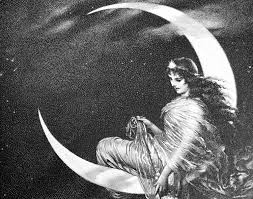 You are likely to have great capacity for caring about and nurturing those with whom you are close – in return, you may expect reciprocity, particularly in terms of emotional commitment.If your emotional intimacy is not treated with respect, the thin line between love and hate may be quickly crossed. You are likely to be particularly affected emotionally during periods of sexual intimacy, major life events, and death of loved ones.THE MOON IN THE NINTH HOUSEEMOTIONAL DEVELOPMENT FOCUSED ON EXPLORATION AND UNDERSTANDINGAlthough there is some danger that the emotional side of your personality may not be as fully developed internally, the Moon in the Ninth House shows the potential for your emotional development to occur in other ways.The focus of the type of experience represented by the Ninth House is outward, experiential and cognitive rather than emotional. Thus, you may not develop or exercise your emotional faculties much in intimate settings.You are more likely to experience emotions that are energizing, thrilling or have to do with discovery. You are most likely to respond with your emotions when you are confronting or are involved with the wider world.You may also be driven to understand your emotions and/or your subconscious – thus, rather than being directly felt, your emotions may become an object of cognition and reasoning.This may tend to negate the subjective side of the psyche that is symbolized by the Moon. If you do not regain touch with this subjective world, you are likely to lose a vital part of yourself. On the other hand, by being detached from your emotions and through understanding the emotional process you are more likely to be in control of your emotions and to be able to maintain a state of emotional equilibrium.THE MOON IN THE TENTH HOUSEEMOTIONAL DEVELOPMENT FOCUSED ON ACHIEVEMENT AND CAREERMoon in the Tenth House indicates that you have a strong drive to succeed and also indicates the importance of a career in your life – the Moon’s placement in the Tenth House suggests a number of strengths. It may be easy for you to develop habits that lead to success and accomplishment. Accomplishment and goal-orientedness tend to be second nature to you.You may seem naturally capable of intense focus and a drive to accomplish tasks. Your ambition is likely to be generated from a deep place, responding to subconscious motivation and colored by emotional attachment.You are also capable of bringing a sense of caring into your career. You may have a career that provides an outlet for your desire to protect and nurture others. Another manifestation of the Moon’s Tenth House placement is that your career path and/or the steps that you take to achieve success and accomplish your goals often seem instinctively guided. You may possess a very sure intuition when it comes to matters of success in life, and your emotional involvement toward successful outcomes can become essential. The Moon opposed to the house which it rules (the Fourth House) shows an opportunity for tension and stress to be present, however. You may be driven and emotionally attached to success, but the natural role for the emotions is that of nurturing and involvement in private, not public life.Therefore, you may experience some conflicted emotions, guilt over neglecting your family and domestic matters, or feelings that you are missing something with respect to your emotional life.While you may possess a strong drive to succeed, you may still be intimidated by public life, seeking protection from its harshness – if you give in to these feelings, you may not be as successful as you want to be.THE MOON IN THE ELEVENTH HOUSEEMOTIONAL DEVELOPMENT FOCUSED ON SOCIAL RESPONSIBILITY AND INVOLVEMENTThe Eleventh House placement of the Moon affords you a social avenue through which you can channel your emotional needs and drives. It also suggests that you are likely to be a warm, caring person (conditioned, of course by the Moon’s sign), at home in a group situation and committed to social justice. You may find yourself in the role of "group mother” (or “father"), providing the caregiving energy that keeps a group together.Your own identification with a group is likely to be high, especially if your connection to the group is based on family, ethnic, or historical ties.If you become active in social causes, you are likely to pour emotional energy into your efforts and feel personally committed to the cause. The primary danger of such intense and emotional group involvement is that you may not have the emotional energy left to share with your own family or to provide yourself with emotional downtime – you may, however, experience some conflict between your private and extroverted sides.Conflict would occur when you are thrust out into group or social situations but would rather remain alone or with family or more intimate friends.Under such circumstances, you could feel threatened and vulnerable. If, however, you embrace the opportunities suggested by the Eleventh House, you may find that your avenues for emotional expression and fulfillment are greatly enhanced.THE MOON IN THE TWELFTH HOUSEEMOTIONAL DEVELOPMENT FOCUSED ON SELF-TRANSCENDENCEThe Moon’s placement in the Twelfth House indicates that you are drawn out from your emotional involvement at the personal level toward a more universal experience of emotion and caring – you are called upon to rise above your own concerns and to lose yourself for the sake of others.This naturally brings to the fore the nurturing and caring functions that are symbolized by the Moon. You may need to keep a balance between your own health and welfare and that of others, as you may have a tendency to "go overboard" in your concern for others and neglects your personal needs.Sometimes, you may adopt a "mock martyr" attitude, using your self-sacrificing concern to inflict a "guilt trip" on the recipient of your care. Words like, "I've sacrificed so much for you, and this is the thanks I get" are typical of someone with Moon in the Twelfth House. When you are balanced, however, one of your strengths may be your ability to be a caring, sensitive, and nurturing individual. Because you may be subconsciously in tune with higher, transcendent forces, you may display a high degree of sensitivity and intuition.You often know instinctively what others are feeling and how to respond to those feelings, even when they give no obvious or outward signs of their feelings. Often, you are consciously involved with the exploration of your own subconscious or you are on a spiritual quest. Your quest for spirituality is likely to contain a personal element and this quest may be based on an emotional approach to spirituality.Personal struggle may also be a defining part of this quest.Alternatively, you may appear withdrawn emotionally – there could be a number of reasons for this. You could be absorbed in your own interior emotional development or in the exploration of your subconscious.You could feel insecure about showing your emotions or, otherwise, be emotionally shy. You may have painful emotions that you are hiding from yourself and/or from others, and other deep-seated fears that haunt you.If this is the case, emotions may seem to suddenly come out of nowhere or your emotional self may appear as a mystery to you. 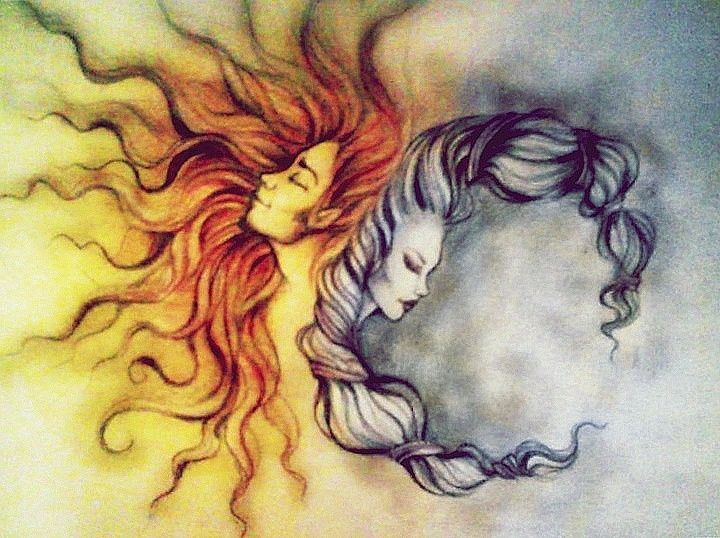 